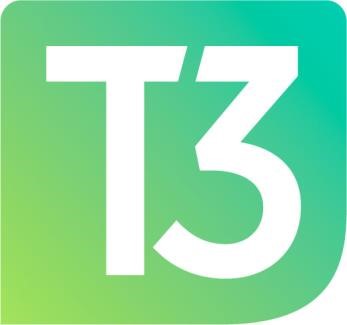 CAPITAL AREA MICHIGAN WORKS! T3 Council Meeting Dates for 2022 Physical Meetings: The T3 Council will meet at 3:30 p.m.  in the Big 3 Conference Room on the 1st Floor of Capital Area Michigan Works! located at 2110 S. Cedar Street in Lansing.   Virtual Meetings:    Will be held via ZOOM.   Meeting ID: 938 5554 2198 Passcode: 502836 The meeting dates are as follow: January 25th  March 29th  May 24th September 27th  November 15th 